Michigan Gaming Control BoardLocation: Cadillac Place, 3062 W. Grand Blvd., L-700 – DetroitTime: 10:00 a.m. For Immediate Release:Michigan internet gaming and sports betting operators report combined $162.15 million in March total gross receiptsDetroit, April 18, 2022 - Michigan commercial and tribal operators reported a combined $162.15 million total gross receipts and gross sports betting receipts in March. Receipts increased 11.6% compared with February results.March internet gaming gross receipts were a Michigan record $131.67 million, surpassing the previous total gross receipts record of $122.8 million set in February. Gross sports betting receipts totaled $30.48 million.Combined total internet gaming and internet sports adjusted gross receipts were $133.24 million, including $118.58 million from internet casino gaming and $14.66 million from internet sports betting. Monthly internet gaming adjusted gross receipts were 7.3% higher than in February, and internet sports betting adjusted gross receipts increased by $18.6 million compared with February results.Compared with March 2021, internet gaming adjusted gross receipts rose 33.7%, and internet sports betting adjusted gross sports betting receipts fell 22.8%.Total internet sports betting handle at $451.6 million was up 13.4% compared with February results.The operators submitted $24.7 million in taxes and payments to the State of Michigan during March including:Internet gaming taxes and fees: $23.9 millionInternet sports betting taxes and fees: $805,334The three Detroit casinos reporting paying the City of Detroit $7 million in wagering taxes and municipal services fees during March including:Internet gaming taxes and fees: $6.5 millionInternet sports betting taxes and fees: $499,459Tribal operators reported making $2.7 million in payments to governing bodies.For the first quarter of 2022, aggregate internet gaming adjusted gross receipts totaled $338.3 million, and aggregate internet sports betting adjusted gross receipts were $29.9 million.An online gaming and sports betting revenue distribution table is available on the agency's website.During March, 14 operators were authorized for both forms of online wagering. Details for each operator's internet gaming and internet sports betting results are available in tables published on the MGCB website.Gambling in any form is for entertainment purposes only. If someone has a gambling problem, please call the state's 24-hour, toll-free helpline at 1-800-270-7117 or the MGCB's responsible gaming section at  1-888-223-3044. You also may visit the MGCB website at www.michigan.gov/mgcb for information on self-exclusion programs including the Disassociated Persons List and the Internet Gaming and Sports Betting Responsible Gaming Database."The Michigan Gaming Control Board shall ensure the conduct of fair and honest gaming to protect the interests of the citizens of the State of Michigan."####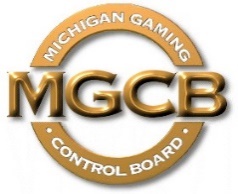 PRESS RELEASEFOR IMMEDIATE RELEASE: 
April 18, 2022Contact:
Mary Kay Bean Beanm1@michigan.govwww.michigan.gov/mgcb